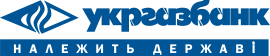 Односторонній правочин про зміну тарифів, що є невід’ємною частиною договору комплексного банківського обслуговування ШАНОВНІ КЛІЄНТИ!Повідомляємо, що з 11.04.2022 АБ «УКРГАЗБАНК»  вносить зміни до тарифного плану по обслуговуванню корпоративних платіжних карток корпоративних клієнтів «Бізнес» (пакетна пропозиція "BUSINESS Corp" ("БІЗНЕС Корп")), а саме: 1. Розширюється перелік карток, що входять до пакету, неперсоніфікованими картками миттєвого випуску типу Mastercard Business Debit Instant\Visa Business Debit Instant.2. Платіж за оформлення/перевипуск персоніфікованої/ неперсоніфікованої платіжної картки (основної та/або додаткової) по закінченню терміну дії або за ініціативою клієнта (у тому числі при її втраті та пошкодженні) (за кожну картку) здійснюється з комісією, що складає 150,00 грн.;3. Платіж за перевипуск персоніфікованої/неперсоніфікованої платіжної картки (основної та/або додаткової) за ініціативою банку здійснюється з комісією, що входить до вартості обслуговування картрахунку.4. Послугу «Платіж за терміновий випуск або перевипуск платіжної картки (протягом одного банківського дня)2, без ПДВ.» викласти в редакції «Платіж за терміновий випуск або перевипуск персоніфікованої платіжної картки (протягом одного банківського дня)2, без ПДВ.»та викладає його в редакції згідно Додатку 1 до даного правочину.Зазначені зміни вносяться в рамках одностороннього правочину Банку відповідно до: пункту 2.2.3. Публічної пропозиції АБ «УКРГАЗБАНК» на укладання договору комплексного банківського обслуговування суб’єктів господарювання (далі – Публічна пропозиція); пункту 9.2. Договору на відкриття та обслуговування банківського рахунку з використанням електронних платіжних засобів. Цей односторонній правочин набуває чинності з 11.04.2022 та, у разі, якщо клієнтом письмово та на умовах укладеного договору не заявлено незгоду з умовами правочину, є обов’язковим для виконання всіма клієнтами Банку, з якими укладені вищезазначені договори, із застосуванням тарифного плану «Бізнес». Детальну інформацію щодо зазначених змін Ви можете дізнатись:     - на дошках оголошень, що розміщені в операційних залах АБ «УКРГАЗБАНК»;     - на офіційному веб-сайті АБ «УКРГАЗБАНК» www.ukrgasbank.com;     - у відділеннях АБ «УКРГАЗБАНК»;     - за телефонами Служби цілодобової клієнтської підтримки: 0-800-309-000 (безкоштовно в межах України), (044) 494-09-70 (згідно тарифів вашого оператора зв’язку).Заступник Голови Правління         ____________________ 		Денис ЧЕРНИШОВ                                                                (підпис, печатка)